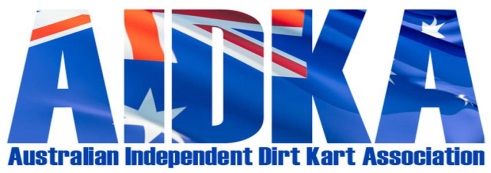 FORM 7 – PROTEST / APPEAL PAPERWORK Definition of Protest: Rule 10 in 2024 Rule Book - A driver may lodge a protest if they consider themselves aggrieved by any of the following:10.1 a)	The actions of a fellow driver in an incident occurring at the venue = $150.00 fee10.1 b)	The technical specifications of a fellow driver’s equipment = $300.00 fee10.1 c)	Conduct of an Official = $150.00 feeDrivers have 60 minutes after the completion of the race to lodge a Protest* * * * * * * *Definition of an Appeal: Rule 10.8 in 2024 Rule Book - A driver may lodge an appeal if they consider themselves aggrieved by a decision or ruling. Appeal fee - $400 & Appeal Administration Fee- $200 (non-refundable) = $600 totalDrivers have 60 minutes after ruling to lodge an Appeal Cash only (or Credit Card if facilities are available)I, (Name of driver) …………………………………………………………………………………….… wish to lodge a:	Protest		          Appeal (tick applicable box)      AIDKA Licence # _____________Event detailsEvent Name: ________________________________________________________________Club: ______________________________________________________________________Date: ______________________________________________________________________Details of Driver/Guardian lodging Protest/AppealName of Driver: ______________________________________________________________Name of Guardian (if applicable): ______________________________ on behalf of above DriverClass of Driver: _________________________    	Kart # __________Address: __________________________________________________________________Phone # _________________________________________________Who/What are you Protesting / Appealing against?Full details: ie: Other drivers name, class racing, heat #, Official’s name, Rules alleged to have infringed_____________________________________________________________________________________________________________________________________________________________________________________________________________________________________________________________________________________________________________________________________________________________________________________________________________________________________________________________________________________________________________________________________________________________________________________________________________________________________________________________________________________________________________________________________________________________________________________________________________________________________________________________________________________________________________________________________________________________________________________________________________________________________________________________________________________________________________________________________________________________________________________________________________________________________________________________________________________________________________________________________________________________________________________________________________________________________________________________________________________________________________________________________________________________________________________________________________________________________________________________________________________________________________________________________________________________________________________________Witness detailsWitness 1 Name: _________________________________ Contact Ph: _________________Witness 2 Name: _________________________________ Contact Ph: _________________All witnesses must be named or they may be refused to be heard by panel.DeclarationI have given my account of the incident and believe it to be true and correct.Drivers Signature: _____________________________________________ Date: _________Guardian Signature (if applicable): ________________________________ Date: _________Drivers Representative: ________________________________________ Date: __________Official Use OnlyPosition of official receiving Protest/Appeal money: _________________________________Name & Signature: ___________________________________________________________Date and Time money received: _____________________ Fee received: $ ______________